Информация о проведении «Единого дня профилактики» 16.01.2015 в Цильнинском районе16 января 2015 г. прошел очередной «Единый день профилактики» на территории муниципального образования  «Мокробугурнинское  сельское поселение». Население, трудовые коллективы были оповещены об этом через средства массовой информации, объявлений в местах массового скопления жителей.	В проведении Дня профилактики активное участие принимали органы местного самоуправления, ОМВД,представители МЧС,УФМС,комиссия по делам несовершеннолетних, ГУЗ Большенагаткинская ЦРБ, органы опеки, социальной защиты, налоговой службы.	Были привлечены к участию в рейдах, родительских собраниях НД, Совет общественности при УПП, женсовет, Совет ветеранов.	Профилактические мероприятия начались в этот день в трех средних школах. Все мероприятия были направлены на достижение главной  цели: профилактика и предупреждение безнадзорности, беспризорности, правонарушений, преступлений и противоправных действий несовершеннолетних, профилактики употребления психоактивных веществ детьми и подростками; профилактика безопасности дорожного движения, профилактика респираторных заболеваний.В Мокробугурнинской школе Единый день профилактики был проведен согласно плану. В школьной библиотеке для учащихся школы, педагогов и родителей оформлена выставка «Профилактика алкоголизма и наркомании». С учащимися 1-4 классов была проведена беседа «Безопасность дорожного движения». Инспектор БДД Зотова А.С. напомнила учащимся о правилах езды на велосипеде, правилах перехода улицы, использовании детских автокресел. Также учитель ОБЖ Ислямов Ф.Ф. показал мультфильмы из серии  «Азбука дорожного движения». Учащиеся 5- 6 классов прослушали беседу, проведенную  медицинским работником Мокробугурнинским ФП Ислямовой И.З. на тему «Как предупредить ГРИПП и ОРВИ», а также просмотрели презентацию по данной теме. Также учащиеся 1-6 классов приняли участие в конкурсе рисунков «Здоровье – хрупкий дар».  Итоги подведет Низамова А.В. – зав. Мокробугурнинским СДК.Инспектор ПДН Саморзина К.Г. провела профилактическую беседу с учащимися 7-11 классов и напомнила об административной и уголовной ответственности за правонарушения, о запрете курения в общественных местах, о Законе Ульяновской области, запрещающем пребывание подростков до 18 лет позднее 22.00 часов на улице и общественных местах без сопровождения родителей. С учащимися 9 класса педагог-психолог Васильева Л.П. провела беседу с элементами обыгрывания ситуаций. В ходе нее обсуждались вопросы отношения учащихся к своему здоровью, пагубное влияние вредных привычек на нарушение интеллекта, эмоциональные поведенческие нарушения. Составили макет «Дерево счастья, здоровья». В итоге пришли к выводу, что здоровый образ жизни сейчас модно и несложно. Учащиеся получили памятки «Откажись от вредных привычек! Помни…»Для учащихся 1 – 8 классов  Покровской средней школы был организован показ фильма о вреде алкоголизма и курения. Для учащихся старших классов был показан фильм о вреде наркомании и токсикомании. Для учащихся 9-11 классов педагогом-психологом школы было организовано тренинговое занятие по профилактике алкоголизма, наркомании и токсикомании.    В этот день школу посетили инспектор ПДН Саморзина К.Г. , инспектор ГИБДД Зотова Л.П., социальный педагог центра «Семья» Хакимова Л. Р., представитель отдела образования Лобанова Е.Н.  Они провели с детьми профилактическую беседу по профилактики правонарушений и безнадзорности.               В Русскоцильнинской средней школе также прошел цикл мероприятий,посвященных профилактике правонарушений и обучению здоровому образу жизни.Врач-нарколог Мусеева В.Н. в  9-10 классах провела добровольное тестирование на немедицинское  употребление наркотических средств. Результаты отрицательные. Участие в тестировании приняли все учащиеся 9-11 классов     В 1-4 классах Маркина И.В. провела классный  час «Что такое дружба», который проводился в форме дискуссии, что позволило включить каждого из ребят в различные виды деятельности: обсуждение поставленной проблемы, анализ ситуации. Ребята могли высказать свои мысли, выслушивать мнение других. На классном часе была создана благоприятная психологическая обстановка. Присутствовала наглядность: солнышко с буквами( ДРУЖБА), карточки с пословицами о дружбе, картинки сказочных героев( «Кто с кем дружит»), карточки с качествами, памятка «Секреты дружбы».    С учащимися начальных классов также побеседовала инспектор по пропаганде БДД.  Игра КВН по профилактике вредных привычек  была проведена в 7-11 классах.    С учащимися 5-6 классов Скворцова М.И. провела классный час « Здоровый образ жизни». Классный час проводится с целью профилактики преступлений и правонарушений среди несовершеннолетних, воспитания правового сознания учащихся.В Мокробугурнинском детском саду «Ивушка » был проведён семинар практикум «Соблюдение прав ребёнка в ДОУ и дома». 	Были приглашены родители с детьми не посещающие ДОУ. В рамках единого дня профилактики правонарушений были проведены  выездное заседание районной комиссии по делам несовершеннолетних на тему: «Ранняя профилактика семейного неблагополучия», на котором присутствовали специалисты учреждений,расположенные на территории Мокробугурнинского сельского поселения, общественность, заместители директоров школ по воспитательной работе, классные руководители несовершеннолетних, состоящих на учете. На заседании  присутствовали 4 семьи, находящиеся в социально опасном положении. В ходе заседания с данной категорией семей была проведена профилактическая беседа, была предложена различная помощь (юридическая, медицинская, социальная);профилактический рейд, в ходе которого посещались семьи, находящиеся в социально опасном положении, а также несовершеннолетние, состоящие на учете в группе по делам несовершеннолетних.  Посещено 5 семей.  При посещении с родителями   и с подростками проводились беседы о последствиях вредных привычек, о формировании законопослушного поведения, о здоровом образе жизни. Было посещено 5  семей, находящихся в социально опасном положении, на 1 родителя  был составлен административный протокол по ч.1 ст. 5.35 КоАП РФ за неисполнение обязанностей по воспитанию несовершеннолетних детей. С остальными родителями проведены беседы о профилактике семейного неблагополучия, надлежащем исполнении родительских обязанностей в отношении несовершеннолетних детей, проведен инструктаж о возможных рисках в случае несоблюдения требований пожарной безопасности.     Управлением Министерства здравоохранения и социального развития   Ульяновской области по Цильнинскому району была организована работа выездной мобильной социальной службы в  МО «Мокробугурнинское сельское поселение».  	Посетили  на дому пожилых граждан, инвалидов  9 семей.	Состоялось вручение сертификата капитал «Семья» одной семье.	Приняты документы на оформлении субсидии 1 семья.             Даны разъяснения и проконсультировано о мерах социальной поддержки 12 человек.	В Управлении Министерства здравоохранения и социального развития Ульяновской области по Цильнинскому району вели прием  граждан по  вопросам  оказания мер социальной  поддержки различным категориям граждан:-ежемесячное пособие на ребенка 4 чел.;-ежемесячная денежная компенсация на ЖКУ 24 чел.;-субсидии и компенсации на оплату ЖКУ 8 чел.;-социальная стипендия студентам 8 чел.;-именной капитал «Семья» 2 чел.;-технические средства реабилитации 2 чел.;-санаторно-курортное лечение 1 чел.Всего оказано государственных услуг  49 человек.	Организована «горячая линия» для населения по мерам социальной поддержки — дано 19  консультаций.Культурно-просветительские учреждения организовали книжные выставки, конкурсы рисунков на правовые темы.	В школах, кроме классных часов, бесед прошли родительские собрания на темы воспитания детей,профилактики правонарушений с участием представителей ОМВД РФ по Цильнинскому району, врача-нарколога.		Участковым уполномоченным полиции ОМВД по Цильнинскому району Еленкиным С.В. и главным специалистом-экспертом отдела экономического развития и инвестиций администрации МО «Цильнинский район»  было проведено обследование 7 торговых точек в  4 населенных пунктах Мокробугурнинского поселения.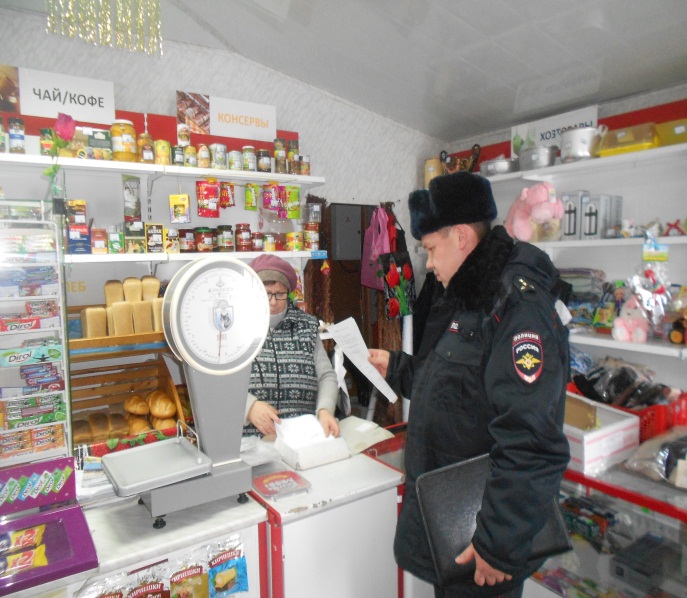 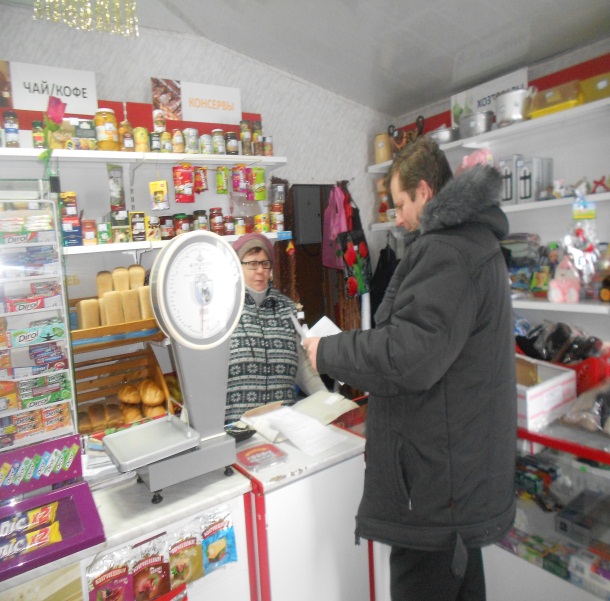 Особое внимание уделено вопросу правил реализации алкогольной продукции, и продажи алкогольной продукции несовершеннолетним. Также в целях профилактики нарушений на потребительском рынке были розданы стикеры «Есть 18? Подтверди». 	Завершился «Единый день профилактики» работой подразделений ОМВД – отдела ГИБДД,оперативных групп,представителей служб УФСИН,ФМС. Проведены рейды по соблюдению мер безопасности дорожного движения, по контролю за поднадзорными гражданами с участием народных дружинников.Приложение: информация об итогах «Единого дня профилактики» – 2 л. Заместитель Главы администрацииМО «Цильнинский район»,начальникуправления  правового обеспечения	Т.И.ЕрмолаеваИнформация об итогах проведения «Единого дня профилактики» на территории  Цильнинского района 16.01.2015Заместитель Главы администрации                                                                            Т.И.Ермолаева№Наименование мероприятияНаименование мероприятияИТОГОСилы и средства задействованные в проведении «Единого дня профилактики»Силы и средства задействованные в проведении «Единого дня профилактики»Силы и средства задействованные в проведении «Единого дня профилактики»Силы и средства задействованные в проведении «Единого дня профилактики»1.1.Задействовано лиц/транспорта в том числе:  Задействовано лиц/транспорта в том числе:  36/51.1.1.сотрудников администрации (КПДН, образования, библиотечная и клубная система, спорт, и др.сотрудников администрации)сотрудников администрации (КПДН, образования, библиотечная и клубная система, спорт, и др.сотрудников администрации)18 1.1.2.сотрудников УМВДсотрудников УМВД81.1.3.сотрудников УФСИНсотрудников УФСИН11.1.4.сотрудников УФМСсотрудников УФМС11.1.5.сотрудников  УФСКНсотрудников  УФСКН1.1.6.сотрудников УФНС (если участвовали)сотрудников УФНС (если участвовали)1.1.7.сотрудники прокуратурысотрудники прокуратуры1.1.8.Сотрудники ОСП (судебные приставы)Сотрудники ОСП (судебные приставы)1.1.9Членов добровольных дружинЧленов добровольных дружин8Результативность «Единого дня профилактики»Результативность «Единого дня профилактики»Результативность «Единого дня профилактики»Результативность «Единого дня профилактики»2.1.2.1.проверено объектов в том числе:402.1.2.2.1.2.притонов2.1.3.2.1.3.проверено подвалов и чердаков52.1.4.2.1.4.проверено единиц автотранспорта182.1.5.2.1.5.проверено объектов торговли72.1.6.2.1.6.проверено объектов хранения ТМЦ102.1.7.2.1.7.Посещено образовательных организаций (школы, университеты техникумы)32.1.8.2.1.8.Мероприятий в образовательных организациях302.1.9.2.1.9.Количество родителей присутствующих на собраниях в образовательных организациях622.1.10.2.1.10.Охват учащихся в образовательных организациях1502.1.11.2.1.11.Роздано тематических листовок и брошюр в образовательных организациях502.1.12.2.1.12.Посещено библиотек и домов культуры42.1.13.2.1.13.Роздано тематических листовок и брошюр в библиотеках и домах культуры-2.1.14.2.1.14.Охвачено человек при проведении мероприятий в библиотеках и домах культуры252.1.15.2.1.15.Проверено мест скопления молодёжи42.1.16.2.1.16.Посещено домов на предмет соответствия нормам пожарной безопасности102.1.17.2.1.17.Родители, присутствующие на собраниях в образовательных организациях622.1.18.2.1.18.Проверено лиц всего, в том числе:252.1.19.2.1.19. ранее судимых22.1.20.2.1.20.осужденных без лишения свободы32.1.21.2.1.21. несовершеннолетних, состоящих на профилактическом учете в ПДН  22.1.22.2.1.22. семей несовершеннолетних, состоящих на профилактическом учете в КПДН  52.1.23.2.1.23. иностранных граждан и лиц без гражданства12.1.24.2.1.24. квартир с массовой регистрацией иностранных граждан 02.1.25.2.1.25.Др. лица12  Итоги «Единого дня профилактики»  Итоги «Единого дня профилактики»  Итоги «Единого дня профилактики»  Итоги «Единого дня профилактики»3.Привлечено к административной ответственности, в том числе:Привлечено к административной ответственности, в том числе:163.1.нарушение правил торговлинарушение правил торговли13.1.1употребление  спиртных напитковупотребление  спиртных напитков23.1.2.мелкое хулиганствомелкое хулиганство03.1.3.нарушение паспортно-визового режиманарушение паспортно-визового режима03.1.4.нарушение правил дорожного движениянарушение правил дорожного движения123.1.5.нарушение КоАП Ульяновской областинарушение КоАП Ульяновской области03.1.6.Неисполнение родителями или иными законными представителями несовершеннолетних обязанностей по содержанию и воспитанию несовершеннолетнихНеисполнение родителями или иными законными представителями несовершеннолетних обязанностей по содержанию и воспитанию несовершеннолетних13.2.Проведено бесед всего, в том числе:Проведено бесед всего, в том числе:123.2.1.с ранее судимымис ранее судимыми23.2.2.с осужденными без лишения свободыс осужденными без лишения свободы33.2.3.с несовершеннолетними, состоящими на профилактическом учете в ПДН  с несовершеннолетними, состоящими на профилактическом учете в ПДН  23.2.4.с семьями несовершеннолетних, состоящих на профилактическом учете в КПДН  с семьями несовершеннолетних, состоящих на профилактическом учете в КПДН  53.2.5.с лицами, имеющими задолженность по оплате жилищно-коммунальных услугс лицами, имеющими задолженность по оплате жилищно-коммунальных услуг03.2.6.с лицами, уклоняющимися от уплаты алиментовс лицами, уклоняющимися от уплаты алиментов03.3.Сходов граждан:Сходов граждан:13.4.Принято граждан на личном приеме.Принято граждан на личном приеме.494.Установлено, в том числе:Установлено, в том числе:4.1.лиц, скрывавшихся от  суда и следствия, от контроля уголовно-исполнительной инспекции  лиц, скрывавшихся от  суда и следствия, от контроля уголовно-исполнительной инспекции  4.2.несовершеннолетних, самовольно ушедших из дома или мест пребывания несовершеннолетних, самовольно ушедших из дома или мест пребывания 4.3.нарушителей административного надзоранарушителей административного надзора5. Размещено информации в СМИ, в том числе:Размещено информации в СМИ, в том числе:25.1.Интернет сайтахИнтернет сайтах15.1.1.телеканалахтелеканалах05.1.2.радиорадио0